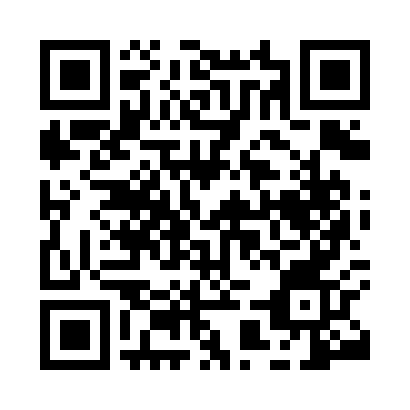 Prayer times for Kap, IndiaWed 1 May 2024 - Fri 31 May 2024High Latitude Method: One Seventh RulePrayer Calculation Method: University of Islamic SciencesAsar Calculation Method: HanafiPrayer times provided by https://www.salahtimes.comDateDayFajrSunriseDhuhrAsrMaghribIsha1Wed4:305:4812:144:456:417:592Thu4:305:4812:144:456:417:593Fri4:295:4712:144:456:428:004Sat4:285:4712:144:456:428:005Sun4:275:4612:144:456:428:016Mon4:275:4512:144:456:438:027Tue4:265:4512:144:456:438:028Wed4:255:4412:144:456:448:039Thu4:255:4412:144:456:448:0310Fri4:245:4312:144:456:448:0411Sat4:235:4312:144:456:458:0412Sun4:235:4312:144:456:458:0513Mon4:225:4212:144:466:458:0514Tue4:225:4212:144:466:468:0615Wed4:215:4112:144:466:468:0716Thu4:215:4112:144:466:478:0717Fri4:205:4112:144:466:478:0818Sat4:205:4012:144:466:478:0819Sun4:195:4012:144:466:488:0920Mon4:195:4012:144:466:488:0921Tue4:185:3912:144:476:498:1022Wed4:185:3912:144:476:498:1123Thu4:175:3912:144:486:508:1124Fri4:175:3912:144:486:508:1225Sat4:175:3912:144:486:508:1226Sun4:165:3812:144:496:518:1327Mon4:165:3812:154:496:518:1328Tue4:165:3812:154:506:528:1429Wed4:155:3812:154:506:528:1430Thu4:155:3812:154:516:528:1531Fri4:155:3812:154:516:538:15